WHAT CAN MY LOCAL CHURCH DO TO HELP?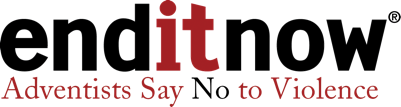  Mit tehet a helyi gyülekezetem, hogy segítsen a nők elleni erőszak megelőzésében?Kérd meg a lelkészt, vagy más alkalmas személyt, hogy prédikáljon az erőszak megelőzéséről! A Generál Konferencia hivatalos naptára augusztus 4-i szombatot jelölte ki az  enditnow hangsúlyozására.Kérd meg, aki az Istentiszteleten imádkozik, hogy könyörögjön azokért, akiket bántalmaznak!   A titoktartás fontos alapelvét be kell hogy tartsa a gyülekezet. Rendkívül fontos, hogy bárki, aki nemi erőszak áldozata, teljes bizalommal beszélhessen a megfelelő gyülekezeti elöljáróval. Ha bármikor olyan helyzet adódik, amikor a gyülekezet vezetőjének végre kell hajtania a törvényt, vagy a megfelelő hatóságnak kell jelentenie; a segítséget vagy tanácsot igénylő felé, ezt a lehető legnagyobb tapintattal és körültekintéssel tegye. Az áldozat biztonsága a legfontosabb.Fel kell ismerni, hogy a nemi erőszak olyan mérhetetlen gonoszság, amit soha nem lehet elfogadni és jóvátenni.Állítsatok össze egy teljes, naprakész információt lakóközösségetekben minden rendelkezésre álló forrásról a nemi erőszak áldozatai számára! Bizonyosodjatok meg afelől, hogy az információ könnyen hozzáférhető a tagok és mások számára is! Ismerkedjetek meg menedékhelyekkel és közvetítő forrásokkal, hogy megtudjátok milyen szolgáltatásokat kínálnak, és mikor vannak nyitva!Gyűjtsetek pénzt és biztosítsatok a gyülekezet vezetőinek oktatási anyagot a nemi erőszakról!Hozzatok létre egy könyvtárat a nemi erőszak anyagából, amely a lakóhelyetek szempontjából lényeges, hogy a tagok és a vezetők képzettek legyenek e fontos témával kapcsolatban.Szervezzetek egy olyan csoportot, mely felméri a helyi közösség szükségleteit. Mi az a szükséglet, melyet a te csoportod kezelhet, így csökkentve a nemi erőszakot? Hozzatok létre egy-két „menedékházat”, ahol a bántalmazottak biztonságban lehetnek vészhelyzetben.Tartsatok istentiszteletet és szemináriumot a gyülekezetnek és a lakóközösségnek a nemi erőszak témáiról, melyek fontosak a helyi viszonyokban! Ajánljátok fel, hogy korosztálynak megfelelő információt adtok a helyi iskolákban!Vizsgáljátok meg a helyi gyülekezet működési elveit és gyakorlatát, hogy biztosan senki sem támogat, vagy bátorít nőkkel szemben sértő vagy kirekesztő magatartást.Biztosítsatok folyamatos támogatást a helyi menedékháznak, vagy más szervezeteknek, melyek a nemi erőszak áldozatainak hasznára vannak!Gondoskodjatok a sértettekről gyülekezetetekben! Ne legyenek előítéleteitek! Alakítsatok támogató csoportokat!Segítsetek tudatosítani a problémát. Osszatok anyagokat a nemi erőszakról a lakóközösségetekben!A NEMI ERŐSZAK ÉS AZ EGYHÁZNYÍLVÁNOS BESZÉD Sok felekezet és hitközösség felismeri annak sürgető szükségességét, hogy véget vessenek a nők elleni erőszaknak és igazságot szolgáltassanak. Sokan létrehoztak, vagy támogatnak olyan szervezeteket, melyek tudatosítják a problémát, nevelik az embereket és olyan módokat találnak, melyekkel megállítják az erőszakot. Például a Református Egyházak Világszövetsége (WARC) kifejezte aggodalmát, különösen a jelenlegi világgazdasági válság fényében és annak nők elleni erőszakra gyakorolt hatására vonatkozóan. „Nem hagyhatjuk figyelmen kívül a nők és lányok nehéz helyzetét, akiket otthonaikban támadnak meg, vagy háborús bűncselekmények célpontjai. A Református Egyházak Világszövetsége (WARC) újbóli elkötelezettségre hív, hogy inkább gyorsítsuk fel, mint lassítsuk a nők és lányok ellen elkövetett erőszak folyamatának végét, és hogy igazságot idézzünk elő.” Szegény nők a szegénységben szenvednek a leginkább a gazdasági válság hatásától. A növekvő társadalmi elégedetlenség az erőszak növekedéséhez vezet, a nők és lányok a legveszélyeztetettebbek a támadásokkal szemben. Azonban azokra a programokra szánt pénzalapot, az Egyházak Világszövetségének (WARC) szóvivője. (A Református Egyházak Világszövetségének (WARC) nyilatkozata, 2009. március 4-én, méltatva a Nemzetközi Nőnapot.) A Hetednapi Adventista Egyház is felemeli szavát a nők elleni erőszak ellen. Felismerjük, hogy Mennyei Atyánk híveiként a változás követeivé kell válnunk, segítve a bántalmazás és nemi erőszak gonoszságának befejezését—mind a társadalomban, mind pedig az egyházban. A Hetednapi Adventista Egyház álláspontja világos az alábbi nyilatkozatban:„A HETEDNAPI ADVENTISTÁK ELISMERIK MINDEN EMBER MÉLTÓSÁGÁT ÉS ÉRTÉKÉT, ELÍTÉLIK A FIZIKAI, SZEXUÁLIS ÉS ÉRZELMI BÁNTALMAZÁS, ILL. CSALÁDI ERŐSZAK MINDEN FORMÁJÁT. Felismerjük ennek a problémának világszéles méretét és minden érintett életére gyakorolt komoly, hosszú távú hatásait. Hisszük, hogy a keresztényeknek választ kell adniuk a bántalmazásra és a családi erőszakra mind az egyházban, mind pedig a lakóközösségekben. Komolyan vesszük a bántalmazásról és erőszakról szóló jelentéseket és kiemeltük ezeket a témákat ezelőtt a nemzetközi gyűlés előtt. Hisszük, hogy ha közömbösek maradunk, vagy nem reagálunk, akkor jóváhagyjuk, állandósítjuk és esetlegesen terjesztjük ezt a viselkedést. Elfogadjuk felelősségünket, hogy együttműködjünk más szakszolgálatokkal, hogy meghallgassuk, és gondoskodjunk azokról, akik a bántalmazástól és családi erőszaktól szenvednek, hogy felhívjuk a figyelmet az igazságtalanságra és az áldozatok érdekében szót emeljünk. Segítünk a szükségben levőknek, hogy felismerjék és elérjék a szakszolgálatok sorát. (A Hetednapi Adventista Egyház Generál Konferenciájának Bizottsága a Generál Konferenciai ülésen szavazta meg Utrechtben, Hollandiában, 1995. június 29-július 5.)  